Antrag zur Anerkennung von Angeboten zur Unterstützung im Alltag 
nach § 45 a SGB XI – Formular für gewerbliche AnbieterDie Senatorin für Soziales, Jugend, Integration und SportReferat Ältere Menschen400-32-7Tel. 361 7457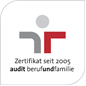 Freie
Hansestadt
BremenDaten des AntragstellersAntragsteller:Anschrift: Straße, Hausnummer:PLZ, Ort:Telefon:E-Mail, Homepage:Auskunft erteilt: Name:Telefon, E-Mail:Name des/der HandlungsbevollmächtigtenDaten des Betreuungsangebotes (falls abweichend von 1.)Name des Angebotes:Durchführung des Angebotes: Straße:PLZ, Ort:E-Mail, Homepage:Zielgruppe Pflegebedürftige mit einer Anspruchsberechtigung nach § 15 SGB XI Art des BetreuungsangebotesAngaben zur fachlichen Begleitung und Unterstützung des beschäftigten Personal durch eine FachkraftName, Vorname                                                                                       Qualifikation (Nachweise als Anlage beifügen)                                     Angaben zur Regelmäßigkeit und Dauer des AngebotesPreis des AngebotesErklärungenDer Antragsteller verpflichtet sich,Anlagenist damit einverstanden, dass das Betreuungsangebot in die Liste der anerkannten Betreuungsangebote aufgenommen wird und die Daten an Dritte weitergegeben werden(?)